АДМИНИСТРАЦИЯ  СЕЛЬСКОГО  ПОСЕЛЕНИЯНОВОЧЕРКУТИНСКИЙ СЕЛЬСОВЕТДобринского муниципального района   Липецкой  области      ПОСТАНОВЛЕНИЕ01.10.2014г.                                   с.Новочеркутино                              № 39«О внесении изменений в список  невостребованных земельных долей на территории сельского поселения Новочеркутинский сельсовет» (утверждённый постановлением администрации   сельского поселения  Новочеркутинский сельсовет от 22.04.2013г., № 35, в  редакции постановление администрации  сельского поселения                                   Новочеркутинский сельсовет  от 17.01.2014г. № 4)     Руководствуясь ст.12.1 п.7 Федерального закона № 101-ФЗ от 24.07.2002г."Об обороте земель сельскохозяйственного назначения" (с изменениями и дополнениями), Уставом сельского поселения Новочеркутинский сельсовет, администрация сельского поселения Новочеркутинский сельсовет ПОСТАНОВЛЯЕТ:1. Внести изменения в список невостребованных земельных долей на территории сельского поселения Новочеркутинский сельсовет бывшего колхоза «Рассвет» с. Новочеркутино и бывшего колхоза «Победа» с.Александровка  (утверждённый постановлением администрации   сельского поселения  Новочеркутинский сельсовет от 22.04.2013г., № 35, в  редакции постановление администрации  сельского поселения Новочеркутинский сельсовет  от 17.01.2014г. № 4).2. Контроль за исполнением данного постановления возложить на главу администрации сельского поселения Новочеркутинский сельсовет И.С.Пытина. 3. Настоящее постановление  вступает в силу  со дня его официального подписания.Глава администрации сельского поселенияНовочеркутинский сельсовет                                                                      И.С.ПытинУтвержден постановлением администрацией сельского поселенияНовочеркутинский сельсовет№ 39 от 01.10.2014г.Изменения в список невостребованных земельных долей на территории сельского поселения Новочеркутинский сельсовет(территория  бывшего к-за «Рассвет» с. НовочеркутиноИсключить из списка – 1) Белову Ларису Михайловну на основании решения суда2)Бобкина Семена Тихоновича                                             на основании решения суда 3)Бурякова Ивана Александровича                                             на основании решения суда 6)Грошеву Наталию Ивановну на основании решения суда 8)Зубкову Пелагею Кузьминичну на основании решения суда17) Скоробогатову Клавдию Васильевну на основании решения суда(территория  бывшего к-за «Победа» с. Александровка1)Агафонову Марию Иосифовну на основании решения суда2)Ахлынина Ивана Васильевича на основании решения суда6)Демидову Серафиму Ивановну на основании решения суда8)Зикевскую Евдакию Харлантьевну на основании решения суда16)Кулакову Александру Харлантьевну на основании решения суда23)Родину Пелагею Павловну на основании решения судаСПИСОКневостребованных долей на территории сельского поселения Новочеркутинский сельсовет(в новой редакции) (территория  бывшего к-за «Победа» с. Александровка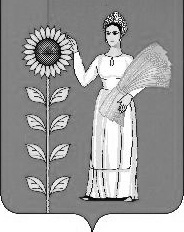 № п/пФИОДата рожденияДата смертиОбщая площадьСерия и номер свидетельства1Бурякова Наталия Никандровна26.08.1916Выбыла в 19947,76XXVII 07104672Дуганова Екатерина Ивановна25.12.192526.03.19977,76XXVII 07104113Иванов Владимир Александрович03.12.1956Выбыл в 19977,76XXVII 07103854Иванова Валентина ПетровнаРаботала в к-зе «Рассвет»Работала в к-зе «Рассвет»7,76XXVII 07103845Найденова Татьяна Васильевна08.02.1962Выбыла в 20037,76XXVII 07103156Пырикова Александра Дмитриевна04.03.1912Выбыла в 19947,76XXVII 07102457Скоробогатов Александр ДмитриевичРаботал в к-зе «Рассвет»Работал в к-зе «Рассвет»7,76XXVII 07681618Складчикова Анастасия Григорьевна01.01.191322.02.19997,76XXXI 03207139Черкасова Матрена Федоровна02.02.1914Выбыла в 19967,76XXVII 0710149№ п/пФИОДата рожденияДата смертиОбщая площадьСерия и номер свидетельства1Ахлынина Евдокия Федоровна24.02.191220.06.20037,19XXVII 04187222Дворецкая Дарья Митрофановна08.09.1924Выбыла в 20007,19XXVII 04187083Демихова Вера НикитичнаРаботала в к-зе «Победа»Работала в к-зе «Победа»7,19XVII 01537744Иванова Пелагея Ивановна01.05.191514.12.19967,19XXVII 04186825Карташов Иван Иванович20.12.190705.11.19947,19XXVII 04188276Карташова Елизавета Ильинична20.10.190619.04.19957,19XXVII 04188287Карташов Валентин Иванович31.08.193130.12.20087,19XXVII 04188028Кочерыгина Клавдия Тимофеевна14.01.192715.03.20047,19XXVII 04186839Левшин Борис Васильевич14.02.193508.10.19977,19XXVII 041891210Лифанова Нина Васильевна12.03.194017.12.19957,19XXVII 041875811Лыков Николай Афанасьевич 12.05.192002.07.19967,19XXVII 041882612Михайлов Александр Васильевич08.11.193525.07.20087,19XVII 024271213Полянских Сергей Васильевич09.02.1954Выбыл в 20037,19XXVII 041888014Раев Николай Абрамович07.03.190719.03.20007,19XXVII 041882415Суслова Александра Петровна22.04.191619.02.19977,19XXVII 041883216Черникин Иван Егорович08.12.192917.09.19957,19XXVII 0418753